Title: Viber API – sending messages Viber API in Kyiv and Ukraine, API Viber – price on the SMS Club websiteDescription: Be it Viber Business Messages or Viber Chatbot, connect to Viber API now with SMS Club! Send instant messages to your clients via Viber API!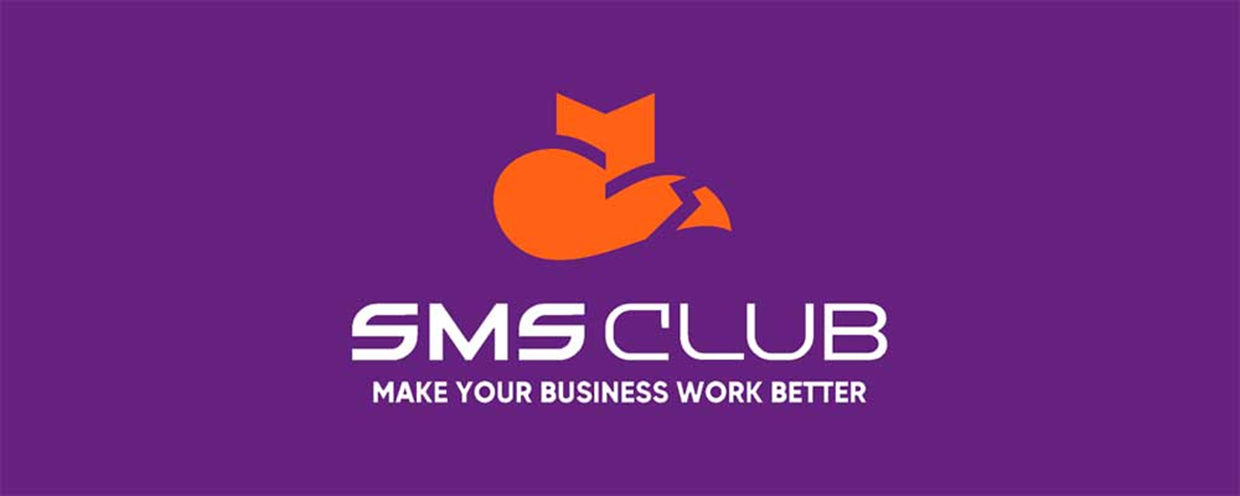 Viber API JSONCommunicating with services is done by sending HTTP requests to a given address using the JSON text data exchange format.Dear Clients!Starting on 09.09.2022, the text of API service messages will no longer be displayed in Russian. The main language of Viber API service messages will be international English.!!! Replacing Languages RU→EN  !!!Request authenticationJSON OAuth 2 is used for request authentication. With this type of authentication, you need to use a token, which you can get in your personal cabinet in the JSON Profile section. Then include this token in the request header, for example: 'Authorization: Bearer your_token.'Attention: Limiting the frequency of requests to the service should be not more than 9 requests per second from one client; otherwise, you get an HTTP error status "429" (see error table below).Viber API messaging Service address: https://im.smsclub.mobi/vibers/send Sending messages is done by specifying the following parameters:Some optional parameters must be used together or not used at all, for example, parameters (picture_url, button_txt, button_url). That is, if, for example, the "picture_url" parameter was set, then other optional parameters, "button_txt" and "button_url," must also be set.Parameters "senderSms" and "messageSms" are the second group of parameters used in the "Viber + SMS" service. Below we will consider an example of their use.Example of filling the request parameters in JSON format:In the example, we consider sending a simple message via Viber API. When using the "Viber + SMS" service, it is necessary to specify the appropriate parameters in the body of the request. An example of how to fill in the parameters for "Viber + SMS" is described in the following paragraphExample of JSON response: In the response, we get HTTP – the status of the request and information about sending or failure to send the message. Possible processed statuses of this request:If the message is sent successfully, we will get an HTTP status of "200" and the following information: The system will return an array, "messages," which contains 2 parameters number is the phone number, and id is the id of the message in our system, by which you can get the status. Please note! In addition to the information on sent messages (array "messages"), the response may contain additional information (array "additionalInfo"), which informs about the numbers that were not sent due to an incorrect recipient number or the number is on the black list.Example of sending VIBER messages in PHP:https://github.com/smsclub/php/blob/master/json_viber/send_viber.phpVIBER + SMS serviceService address: https://im.smsclub.mobi/vibers/send After sending Viber API, some subscribers may not receive messages for various reasons: not online, not installed application, and others. In this case, SMS notifications will be sent to them (after the messages' lifetime expires).To use the service, when sending a message (see p.1 above), it is necessary to set additional parameters "senderSms" and "messageSms."Obligatory pair of parameters in the "VIBER + SMS" serviceThe recommended number of messages through the Viber API in one request should not exceed 500. The examples use the programming language "PHP" and requests "cURL."Example of filling parameters for VIBER + SMS in JSON format:Example of JSON response: The answer when you use the service "VIBER + SMS" will be the same as the usual sending of Viber messages. In this case, the system will return the array "messages," which contains two parameters: number is the phone number, and id is the id of the message in our system, which then you can get the status.Example of sending VIBER + SMS messages in PHP:https://github.com/smsclub/php/blob/master/json_viber/send_viber_plus_SMS.phpGetting message status from Viber API Service address: https://im.smsclub.mobi/vibers/status To get the message statuses, it is necessary to pass a single parameter: Limitations: the recommended number of ID messages per status request should not exceed 500. Also, remember to limit the frequency of requests to services (see "Request authentication"). Example of filling in the parameters to get the status of messages in JSON format: Getting a responseIn the response, we get the HTTP status and information about the request. Possible processed statuses of this request:After successfully requesting the status of messages, we will see the status of the request "200" and the information for each message in the array consisting of message ID and status.Example of JSON responseThe following errors may occur after a failed request:Example of getting the status of VIBER messages in PHP:https://github.com/smsclub/php/blob/master/json_viber/status_viber.phpViber2Way - sending messagesService address: https://im.smsclub.mobi/vibers/sendTo send such messages, in addition to the mandatory parameters, you must add the following parameters: is_2way and chat_id.Example of filling parameters for Viber2Way in JSON format:If we want to create a new chat and get its identifier for later use, we pass is_2way=true to the request parameters:Example of JSON response:Here is an example of a response that will contain the IDs of the created chats for each message:Now to send a message to a particular chat, you must pass in the parameters in addition to is_2way = true and another identifier chat_id:The response to this request will be the same as a normal message.Example of messaging with Viber2Way chat creation in PHP:https://github.com/smsclub/php/blob/master/json_viber/send_viber2way.phpViber2Way - receiving chat messagesService address: https://im.smsclub.mobi/vibers/chatTo receive chat messages, use GET request with chat_id, page (optional parameter) – page number (output 30 messages)Example of GET request – getting status: https://im.smsclub.mobi/vibers/chat?chat_id=57&page=2Example of JSON response:There is a type field in the message that takes two values:outcoming - outcoming message (sent by the client)incoming - incoming message (received from the recipient)Viber2Way - receiving chatsService address: https://im.smsclub.mobi/vibers/chatsTo get the list of chats, use a GET request with the optional parameter page – page number (display 30 records per page)Example of GET request:https://im.smsclub.mobi/vibers/chats?page=2 Example of JSON response:BeforeAfter 09.09.2022DescriptionОсуществление рассылок с этого аккаунта недоступноDistribution of SMS-mailings from this account is not availableSending messages is restricted to the current account.Поля: «Альфа-имя (SMS)» и «Текст сообщения (SMS)» должны быть заполнены вместе или не заполнены вообщеFields: "Alpha-name (SMS)" and "Message text (SMS)" should be filled together or not filled at allOnly one field is present from Sender Name (SMS and Text message (SMS)).Поле кнопки {button_txt} и её URL {button_url} должны быть заполнены вместе или не заполнены вообщеThe button field {button_txt} and its URL {button_url} must be filled both or not filled in at allOnly the text of a button, or its link is present.Некорректное альфа имя (SMS).Sender name is incorrect (SMS)SMS Sender Name is incorrect when using Viber+SMSНекорректное альфа имя.Sender name is incorrectViber Sender name is invalid.Не удалось загрузить картинку.Failed to load image.Error downloading a picture for a Viber message.Некорректный текст.Incorrect text.The text does not meet the requirements of the messenger. Length, profanity.Не найдено ни одного корректного номера.No valid numbers found.None of the numbers in the array were found in the correct format. Параметры даты должны присутствовать или отсутствовать вместеDate parameters must be present or absent togetherOnly the start date or only the end date of the mailing is specified.Рассылки можно планировать с 8:00 до 20:00Distributions can be scheduled from 8:00 to 20:00Restriction on the time of the mailing.Неверный формат unix датыIncorrect unix date formatThe date does not match the UNIX date formatДата окончания рассылки меньше даты ее началаThe mailing end date is less than the mailing start dateThe end date of the mailing is less than the start dateНеверно составленный массив номеровInvalid array of numbersIncorrect recipient array.Количество сообщений в одном запросе не должно превышать {count} номеровThe number of messages in one request should not exceed {count} numbersNumber of recipients exceeds the limit.Недостаточно средств. Необходимо пополнить балансNot enough money. It is necessary to refill the balanceThe balance does not allow to make a mailing.Извините, произошла системная ошибка, обратитесь в службу поддержки, пожалуйста.Sorry, a system error has occurred, please contact support.There was a system error.ParameterTypeDescriptionsenderstringThe sender name from which the sending is coming.phonesarrayAn array of recipients (Viber numbers).message stringText message.lifetimeintegerMessage lifetime (sec). (Optional parameter). The allowed value must be in a range from 3,600 to 860,00 in bulk sending and 60 to 860,00 in single sending.picture_urstringURL of a picture (optional, see note below).button_txtstringButton text (optional, see below).button_urlstringURL of the button (optional parameter, see note below) senderSmsstringThe sender name from which the SMS will be sent (optional, used as part of the Viber + SMS service) messageSmsstringSMS message text (optional parameter, used with Viber + SMS service)mgr_plan_dateintegerStart date of SMS distribution takes Unix time stamp (optional parameter) Can be used with mgr_end_time onlymgr_end_timeintegerMailing end date takes Unix timestamp (optional parameter) Can be used with mgr_plan_date only{
    "sender" : "ваше альфа имя",
    "phones" : [
   		 "380989361121",
   		 "380989361126",
   		 "380989361123111",
   		 "380999036122"
   		 ],
    "message" : "Текст сообщения",
    "button_txt" : "Сюда",
    "button_url" : "https://smsclub.mobi/",
    "picture_url" : "http://im.smsclub.mobi/viber_img/HTISBLXHz_.jpg",
}HTTP 
statusDescription200Messages have been successfully sent.400Input parameters validation error.401User authentication error.429Too many requests per time unit. By default, it is necessary to make requests to service services not more than 9 requests per 1 second. 460Mailing for this account is unavailable. 461Incorrect sender name. 462Incorrect message text. 463No proper number was found.464Not enough funds.465There was a system error in service operation.466Incorrect sender name (SMS).467Incorrect message text (SMS).468Not enough money for the "VIBER + SMS" service, it is necessary to top up the balance, as there is not enough money for potential SMS distribution for this subscriber base.500x Service is temporarily unavailable.}
    "successfulRequest": {
   	 "requestData": {
   		 "messages": [
   			 {
   				 "number": "380989361121",
   				 "id": "5769"
   			 },
   			 {
   				 "number": "380989361126",
   				 "id": "5770"
   			 }
   		 ],
   		 "additionalInfo": {
   			 "incorrectPhones": [
   				 "380989361123111",
   				 "3809"
   			 ],
   			 "blackList": [
   				 "380999036122"
   			 ],
   		 }
   	 }
    }
}senderSmsstringSender name from which SMS will be sent messageSmsstringSMS message text{
    "sender" : "ваше Viber альфа-имя",
    "senderSms" : "ваше альфа-имя используемое для СМС",
    "phones" : [
   		 "380989361121",
   		 "380989361126",
   		 ],
    "message" : "Текст Viber сообщения",
    "messageSms" : "Текст СМС  сообщения",
    "button_txt" : "Сюда",
    "button_url" : "https://smsclub.mobi/",
    "picture_url" : "http://im.smsclub.mobi/viber_img/HTISBLXHz_.jpg",
}}
    "successfulRequest": {
   	 "requestData": {
   		 "messages": [
   			 {
   			 "number": "380989361121",
   			 "id": "5769"
   			 },
   			 {
   			 "number": "380989361126",
   			 "id": "5770"
   			 }
   		 ],
   	 }
    }
}ParameterTypeDescriptionmessageIdsarrayAn array of message IDs for which you want to get a status.{ 
"messageIds" : ["5769","5770"] 
}HTTP statusDescription200The request has been successfully processed. There are three possible statuses for messages: 
Main status (parameter "status")Pending - the message is queued and waiting to be sent; Sent - the message is sent; Delivered - the message has been delivered; Expired - the message has expired, it has not been delivered;Undeliverable - the message cannot be delivered. Rejected - the message is rejected by the system (blacklist or other filters).
Additional status (parameter "additionalStatus")Read - the recipient has read the message; Blocked by the recipient - the recipient has blocked the message from the specified sender name. Not registered - the current Viber application is not installed on the subscriber's mobile device. Mailing lists are not supported - Viber messaging is not available for subscriber's mobile device (usually tablets). Black list - a phone is on the blacklist; it is not allowed to send messages to it. Spamming - message is blocked due to suspicion of spam. Censorship - obscene language or stop words were found in the message. Invalid number of the recipient - an incorrect number of the recipient was specified. Prohibited operator - messages are not allowed to be sent to the numbers of this operator.
SMS status (parameter "smsStatus ") within the "Viber + SMS" servicePending - the message is queued and waiting to be sent; Sent - the message is sent; Delivered - the message has been delivered; Expired - the message has expired, it has not been delivered; Undeliverable - the message cannot be delivered. Rejected - the message is rejected by the system (blacklist or other filters).400Input parameters validation error.401User authentication error.429Too many requests per time unit. By default, you need to make requests to the service not more than 9 requests per 1 second. 500хService is temporarily unavailable.{
    "successfulRequest": {
   	 "requestData": {
   		 "5769": {
   			 "status": "Pending",
   			 "additionStatus": null,
   			 "smsStatus": null
   		 },
   		 "5770": {
   			 "status": "Pending",
   			 "additionStatus": null,
   			 "smsStatus": null
   		 }
   	 }
    }
}"errorRequest": { 
    "errors": { 
        "account": ["Distribution of SMS-mailings from this account is not available"] 
    } 
}"errorRequest": { 
    "errors": { 
        "systemError": ["Sorry, a system error has occurred, please contact support."] 
    } 
}"errorRequest": { 
    "errors": { 
        "noMoney": ["Not enough money. It is necessary to refill the balance"] 
    } 
}"errorRequest": { 
    "errors": { 
        "anyCorrectPhones": ["No valid numbers found."] 
    } 
}"errorRequest": { 
    "errors": { 
        "text": ["Incorrect text."] 
    } 
}"errorRequest": { 
    "errors": { 
        "upload_img": ["Failed to load image."] 
    } 
}"errorRequest": { 
    "errors": { 
        "sender": ["Sender name is incorrect"] 
    } 
}"errorRequest": { 
    "errors": { 
        "SMS": ["Fields: "Alpha-name (SMS)" and "Message text (SMS)" should be filled together or not filled at all"] 
    } 
}{    "sender": "ваше альфа имя",    "phones": [         "380989361121",  "380989361126",          "380989361123111",  "380999036122"     ],    "message": "Текст сообщения",    "is_2way": true}"successfulRequest":  {    "requestData": {   	 "messages": [   		 {   			 "number": "380989361121",   			 "id": "5769",   			 "chat_id": "2765"   		 },   		 {   			 "number": "380989361126",   			 "id": "5770",   			 "chat_id": "2766"   		 }   	 ],   	 "additionalInfo":[...]    }}{    "message" : "Текст сообщения",    "is_2way" : true,    "chat_id": "2766"}{    "successfulRequest":  {   	 "requestData": {   		 "chat": {   			 "recipient": 380999999999,   			 "source_address": "test",   			 "creation_date": "2021-09-15 17:17:43",   			 "messages": [   				 {   				 "text": "Ваш код підтвердження: 121212",   				 "date": "2021-09-15 17:17:43",   				 "type": "outcoming"   				 },   				 {   				 "text": "Окей",   				 "date": "2020-09-16 11:44:03",   				 "type": "incoming"   				 },   			 ]   		 }   	 }    }}{    "successfulRequest": {   	 "requestData":{   		 "chats":[   			 {   			 "chat_id": "51",   			 "recipient": "380777777777",   			 "creation_date": "2020-05-28 11:43:29",   			 },   		 ]   	 }    }}